岡山県・岡山県自動車関連企業ネットワーク会議連携事業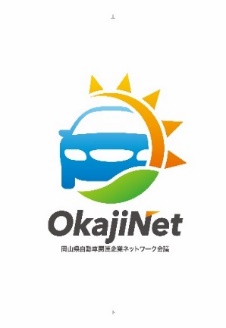 岡山県自動車関連企業ネットワーク会議（以下、「おか自ネット」という。）では、企業の競争力強化と持続的発展により、本県を世界に誇る自動車産業の拠点とすることを目指し、技術力や生産性の向上、人材育成、取引拡大等に取り組んでいます。この度、特別講演をWEBで開催しますので、ぜひご参加ください。非会員の方もご参加可能です。記１ 開催日時　：　令和２年１２月８日(火)１４：５０～１７：００２ 開催場所　：　WEB（ZOOM）による配信 　※リアルタイム配信、質疑応答は適宜行います。３ プログラム　： ４ 対象者　：　おか自ネット会員企業、県内自動車関連企業の経営者層・技術者５　参加費用 ：　無料６　主催　：　岡山県自動車関連企業ネットワーク会議７　共催　：　岡山県、公益財団法人岡山県産業振興財団８　申込締切　：　令和２年１２月４日　（金）　１２：００９　申込方法　：　参加申込書に必要事項をご記入の上、FAX又はメールでお申込みください。　　　　WEBセミナーURLはお申込みされたメールアドレスにお知らせします。10 注意事項 ：　カメラ・マイク機能付きのＰＣやスマホ等をご準備いただき、インターネット環境の良好な場所でご参加ください。【参加申込書】岡山県自動車関連企業ネットワーク会議　特別講演申込締切：令和２年１２月４日（金）１２：００【企業情報】【申込担当者】【参加者】【注意事項等】※ご参加いただくにあたり、メールアドレスが必要ですので、必ずご記入ください。※１台の端末で複数人ご参加いただくことも可能です。※本セミナーについて、許可なく無断で複製、編集、配信、レンタル等をしないでください。　※参加申込書にご記入いただいた情報は、おか自ネット事業の運営上必要な範囲内で適切に使用させていただきます。時　間項　　目１４：５０開会挨拶１５：００～１６：００『広島で進めているひろ自連活動概要』　　　　　　　　　公益財団法人ひろしま産業振興機構・カーテクノロジー革新センター常務理事（兼）センター長　　　氏（概　要）・ひろしま自動車産学官連携推進会議、地域企業活性化委員会の次世代自動車部品開発のあり方と取り組みについて・産学官連携、「デジタル人材の地産地活」の活動概要について１６：００～１７：００『環境に対する内燃機関の役割』マツダ株式会社　執行役員 パワートレイン開発・統合制御システム開発担当　　　氏　（概　要）　　CASE時代となり、電動化の流れが趨勢といわれるが、電気自動車の導入は段階的であり、当面は内燃機関を搭載した乗用車との共存が続くことが予測されている。2050年カーボンニュートラルに向かう間の機会損失を最小化するためにも、環境課題の解決には内燃機関の改善が不可欠である。内燃機関は、最もクリーンな火力発電で走るEVよりもCO2排出量を低減できる可能性は十分にあり、また、再生可能燃料の使用によるカーボンフリーへの道も明るい。環境保全のためにも内燃機関の進化に、今後一層磨きをかける。１７：００閉　　会企業・団体名所在地TEL〒　　-部署・役職氏　名メールアドレス部署・役職氏　名受講端末メールアドレス